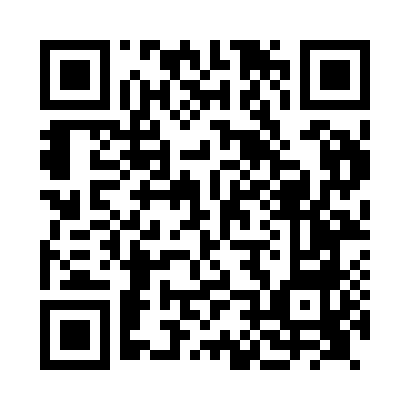 Prayer times for Peterlee, County Durham, UKMon 1 Jul 2024 - Wed 31 Jul 2024High Latitude Method: Angle Based RulePrayer Calculation Method: Islamic Society of North AmericaAsar Calculation Method: HanafiPrayer times provided by https://www.salahtimes.comDateDayFajrSunriseDhuhrAsrMaghribIsha1Mon2:514:331:096:539:4511:272Tue2:524:341:106:539:4511:273Wed2:524:351:106:539:4411:274Thu2:534:361:106:539:4411:275Fri2:534:371:106:539:4311:266Sat2:544:381:106:529:4211:267Sun2:544:391:106:529:4211:268Mon2:554:401:116:529:4111:269Tue2:564:411:116:519:4011:2510Wed2:564:421:116:519:3911:2511Thu2:574:441:116:509:3811:2412Fri2:584:451:116:509:3711:2413Sat2:594:461:116:499:3611:2314Sun2:594:471:116:499:3511:2315Mon3:004:491:116:489:3311:2216Tue3:014:501:126:489:3211:2217Wed3:014:521:126:479:3111:2118Thu3:024:531:126:469:2911:2019Fri3:034:551:126:469:2811:2020Sat3:044:561:126:459:2711:1921Sun3:054:581:126:449:2511:1822Mon3:054:591:126:439:2411:1823Tue3:065:011:126:429:2211:1724Wed3:075:031:126:419:2011:1625Thu3:085:041:126:419:1911:1526Fri3:095:061:126:409:1711:1427Sat3:105:081:126:399:1511:1328Sun3:105:091:126:389:1411:1329Mon3:115:111:126:379:1211:1230Tue3:125:131:126:359:1011:1131Wed3:135:141:126:349:0811:10